PROJEKTPRZEDSIĘWZIĘCIA GOSPODARCZEGO(Biznes plan)I. Informacje ogólne1. Dane o firmie:1.1.Nazwa:	.................................................................................................................................................................................................................1.2. Siedziba/Adres:	.....................................................................................................................................................................................................1.3.Rodzaj działalności:	.........................................................................................................................................................................................1.4.Forma prawna (działalność indywidualna, spółka cywilna, spółka z o.o., spółka akcyjna):	.............................................................................................................................................................................................................................1.5.Właściciele:	..........................................................................................................................................................................................................................................................................................................................................................................................................1.6.Forma rozliczeń z Urzędem Skarbowym: ryczałt, karta podatkowa, księga przychodów, księgi rachunkowe.2. Opis projektuKrótki opis powstania idei projektu:.....................................................................................................................................................................................................................................................................................................................................................................................................................................................................................................................................................................................................................................................................................................................................................................................................................................................................................................................................................................................................................................................................................................................................................................................................................................................................................................................................................................................................................................................Charakterystyka właścicieli/ zarządzających firmą ( kwalifikacje, umiejętności, doświadczenie, praktyka itp.):.......................................................................................................................................................................................................................................................................................................................................................................................................................................................................................................................................................................................................................................................................................................................................................................................................................................................................................................................................................................................................................................................................................................................................................................................................................................................................................................................................................................................................................................................................................................................................................................................................................................................................................................................................................................................................................................................................................................................................................................................................................................................................................................................................................................................................................................................................................................................................................................................................................... Opis przedsięwzięcia(proszę opisać planowaną działalność, na czym będzie polegała, gdzie będzie prowadzona, kto będzie odbiorcą towarów/usług)..........................................................................................................................................................................................................................................................................................................................................................................................................................................................................................................................................................................................................................................................................................................................................................................................................................................................................................................................................................................................................................................................................................................................................................................................................................................................................................................................................................................................................................................................................................................................................................................................................................................................................................................................................................................................................................................................................................................................................................................................................................................................................................................................................................................................................................................................................................................................................................................................................................Dane dotyczące produktów lub usługCharakterystyka produktu lub usługi  główne cechy i zalety, walory użytkowe. Czym produkt wyróżnia się spośród produktów dostępnych na rynku i jaka jest jego przewaga nad produktami konkurencyjnymi?.................................................................................................................................................................................................................................................................................................................................................................................................................................................................................................................................................................................................................................................................................................................................................................................................................................................................................................................................................................................................................................................................................................................................................................................................................................................................................................................................................................................................................................................................................................................................................................................................................................................................................................................................................................................................................................................................................................................................................................................................................................................................................................................................................................................Zapewnienie jakości produktów lub usług (w jaki sposób?):............................................................................................................................................................................................................................................................................................................................................................................................................................................................................................................................................................................................................................................................................................................................................................................................................................................................................................................................................................................................................................................................................................................................................................................................................. Zakres i sposób przeprowadzonego badania rynku. Czy oferowany produkt lub usługa zapełnia istniejącą na rynku lukę i zaspokaja potrzeby nabywców? Prosimy uzasadnić........................................................................................................................................................................................................................................................................................................................................................................................................................................................................................................................................................................................................................................................................................................................................................................................................................................................................................................................................................................................................................................................................................................................................................................................................................................................................................................................................................................................................................................................................................................................................................................................................................................................................................................................................................................................................................................................................Ocena rynkuDocelowe segmenty rynku (ich krótka charakterystyka, potrzeby jakie zaspokoi oferowany produkt/usługa): .................................................................................................................................................................................................................................................................................................................................................................................................................................................................................................................................................................................................................................................................................................................................................................................................................................................................................................................................................................................................................................................................................................................................................................................................................................................................................................................................................................................................................................................................................................................................................................................................................................................................................................................................................................................................................................................................................................................................................................................................................................................................................................................................................................................Odbiorcy produktów lub usług (kto?, jacy  klient indywidualny, instytucjonalny, hurtownicy? struktura asortymentowa sprzedaży - udział %? przewidywana forma rozliczeń  gotówka, czek, przelew bankowy-struktura %,): ............................................................................................................................................................................................................................................................................................................................................................................................................................................................................................................................................................................................................................................................................................................................................................................................................................................................................................................................................................................................................................................................................................................................................................................................................Dostawcy surowców, towarów  rozproszeni, wielu, główni, dominujący; struktura %, forma rozliczeń: gotówką, czekiem, przelewem?:......................................................................................................................................................................................................................................................................................................................................................................................................................................................................................................................................................................................................................................................................................................................................................................................................................................................................................................................................................................................................................................................................................................................................................................................................................................................................................................................................................................................................................................................Posiadane umowy z dostawcami, odbiorcami, podwykonawcami, zamówienia (jeżeli są załącz kopie umów):...........................................................................................................................................................................................................................................................................................................................................................................................................................................................................................................................................................................................................................................................................................................................Zasięg rynku (dzielnica, miasto, region, kraj, zagranica)	początkowo:	..............................................................................	docelowo:       ..............................................................................Tendencje rozwoju rynku (podkreśl właściwą i uzasadnij)	rosnące			stabilizujące się				malejące.............................................................................................................................................................................................................................................................................................................................................................................................................................................................................................................................................................................................................................................................................................................................................................................................................................................................................................................................................................................................................................................................................................................................................................................................................Sezonowość popytu - wskaż, kiedy i z jakim nasileniem występuje w Twojej działalności. Jak zamierzasz przeciwdziałać jej negatywnym skutkom?..............................................................................................................................................................................................................................................................................................................................................................................................................................................................................................................................................................................................................................................................................................................................................................................................................................................................................................................................................................................................................................................................................................................................................................................................................................................................................................................................................................................................................................................................................................................................................................................................................................................................Główni konkurenci na rynku. Podaj, ilu występuje na obszarze Twojego działania, jacy są: mali, czy są to duże firmy, jak wygląda nasycenie rynku, na czym polega Twoja przewaga nad nimi, a w czym nie jesteś w stanie im zagrozić?......................................................................................................................................................................................................................................................................................................................................................................................................................................................................................................................................................................................................................................................................................................................................................................................................................................................................................................................................................................................................................................................................................................................................................................................................................................................................................................................................................................................................................................................Podaj trzech głównych konkurentów:Nazwa							Silne strony					Słabe stronya. ....................................................................	.........................................................		.......................................................b. ....................................................................	..........................................................		.......................................................c. .....................................................................	..........................................................		........................................................3. Plan marketingowy i podstawowe elementy marketingu stosowane na rynku przez firmę:Cele (co chcesz osiągnąć długofalowo i w ciągu najbliższego roku?):...........................................................................................................................................................................................................................................................................................................................................................................................................................................................................................................................................................................................................................................................................................................................Poprzez działania w zakresie kształtowania:produktu................................................................................................................................................................................................................................................................................................................................................................................................................................................................................................................................................................................................................................................................................................................................................................................................................ceny...................................................................................................................................................................................................................................................................................................................................................................................................................................................................................................................................................................................................................................................................................................................opakowania........................................................................................................................................................................................................................................................................................................................................................................................................................................................................................................................................................................................................................................................................................................promocji..............................................................................................................................................................................................................................................................................................................................................................................................................................................................................................................................................................................................................................................................................................................................................................................................................................................................................................................................................................................................................................................................................................................................................................................................dystrybucji.........................................................................................................................................................................................................................................................................................................................................................................................................................................................................................................................................................................................................................................................................................................Możliwość zmiany profilu działania i dostosowania się do sytuacji rynkowej w przypadku trudności ze zbytem produktów/usług:....................................................................................................................................................................................................................................................................................................................................................................................................................................................................................................................................................................................................................................................................................................................................................................................................................................................................................................................................................................4. Organizacja działalności firmyLokalizacja ( jej wpływ na działalność firmy ):...................................................................................................................................................................................................................................................................................................................................................................................................................................................................................................................................................................................................................................................................................................................................................................................................................................................................................................................................................................................................................................................................................................................................................................................................................................................................................................................................................................................................................................................... Technologia produkcji, świadczenia usług ( proszę opisać proces produkcyjny lub procedury świadczenia usług):..........................................................................................................................................................................................................................................................................................................................................................................................................................................................................................................................................................................................................................................................................................................................................................................................................................................................................................................................................................................................................................................................................................................................................................................................................................................................................................................................................................................................................................................................................................................................................................................................................................................................................................................................................................................................................................................................................................................................................................................................................................................................................................................................................................................................................................................................................................................................................................................................................................Posiadane wyposażenie (proszę podać w ujęciu ilościowym i wartościowym):Wielkość i charakterystyka zatrudnienia (z uwzględnieniem osób współpracujących, zatrudnionych na zlecenie lub o dzieło):Harmonogram działań do momentu uzyskania pierwszej sprzedażyMiesiąc  ................................ – to  1 miesiąc kiedy podejmuję działania związane z założeniem firmy  5. Analiza finansowaNAKŁADY W RAMACH PRZEDSIĘWZIĘCIAWpisujemy wszystkie niezbędne nakłady uwzględniając posiadane już zasoby do uruchomienia działalności (budynki, maszyny, urządzenia, materiały, gotówka)Struktura finansowania nakładów (Środki własne/ suma nakładów )  x 100% = Rachunek wynikówProsimy o przedstawienie planowanego rachunku wyników na pierwszy rok działalności w układzie miesięcznym i rocznym. Prosimy o uwzględnienie sezonowości oraz przestojów w produkcji i w sprzedaży, jak również okres urlopów.Założenia do symulacji przychodów i kosztów operacyjnychSzacunkowa średnia sprzedaż produktów/usług, ze wskazaniem sezonowych zmian sprzedaży, uwzględniająca założenia planu marketingowegoŚredni zakup towaru do sprzedaży lub materiałów do świadczenia usługWynagrodzenia pracowników (liczba zatrudnionych i wysokość ich wynagrodzeń )Narzuty na wynagrodzenia – ZUS pracowników ( płace brutto x 23%)Opłaty czynszowe uwzględniające zmianę stawek za m. 2.Koszty transportu liczone wg. przejechanych kilometrów x stawka za kilometr ryczałtowa Szacowane koszty zużycia energii elektrycznej, wody, CO i gazuUsługi obce niezbędne dla zapewnienia sprawnego funkcjonowania firmy (konserwacje, naprawy, pod wykonawstwo elementów)Podatki lokalne zgodnie z użytkowaną na potrzeby firmy powierzchnią budynków i gruntówReklama ( zgodnie z planem marketingowym)Ubezpieczenie działalności gospodarczejKoszty administracyjne i telekomunikacyjne (poczta, telefon, materiały biurowe, opłaty administracyjne)LeasingInne koszty (np. środki czystości, odzież ochronna, zakup drobnych elementów wyposażenia, koszty podnoszenia kwalifikacji )Wartość odsetek od zaciągniętych kredytów lub pożyczek w poszczególnych miesiącachPRZEWIDYWANE EFEKTY EKONOMICZNE PROWADZENIA DZIAŁALNOŚCI GOSPODARCZEJMiesiąc  ................................ – to mój pierwszy miesiąc działalności  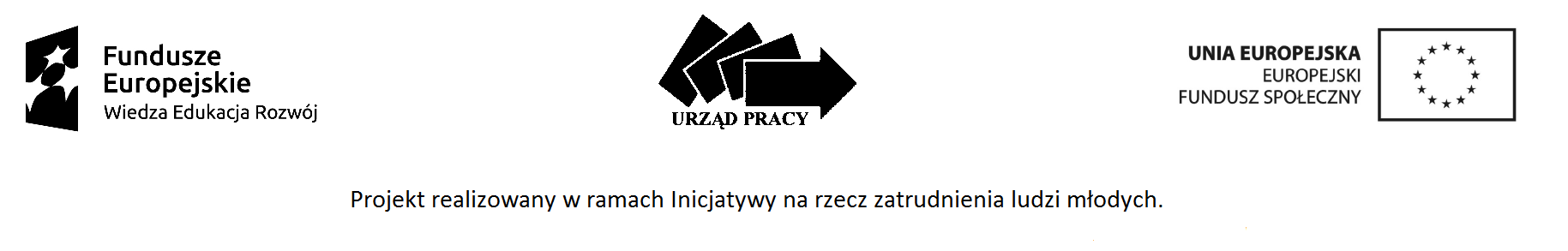 Rodzaj wyposażeniailośćWartość w PLNstanowiskoLiczba pracownikówForma zatrudnieniaDziałaniem-c 1m-c 2m-c 3m-c 4m-c 5m-c 6m-c 7m-c 8m-c 9m-c 10m-c 11m-c 12Rodzaj wydatkuKwotaŹródło finansowaniaSuma nakładówWYSZCZEGÓLNIENIE1 m-c2 m-c3 m-c4 m-c5 m-c6 m-c7 m-c8 m-c9 m-c10 m-c11 m-c12 m-cRazemPRZYCHODY 01. z działalności handlowej02. z działalności produkcyjnej03. z działalności usługowej04. spłaty należności05. inne1. RAZEM PRZYCHODY (01:05)KOSZTY 01. zakupy towarów02. zużycie surowców/materiałów03. wynagrodzenia pracowników04. narzuty na wynagrodzenia05. czynsz06. transport07. energia, co, gaz, woda08. usługi obce (np. remonty)09. podatki lokalne (od nieruchomości)10. reklama11. ubezpieczenia majątkowe12. koszty administracyjne i telekomunikacyjne13. leasing14. inne koszty15. odsetki od  kredytów16. amortyzacja2. KOSZTY UZYSKANIA PRZYCHODÓW (01:16)3. ZUS właściciela(i)4. ZYSK BRUTTO (1-2-3)5. PODATEK DOCHODOWY6. ZYSK NETTO (4-5) 